Das Projekt „Dransdorf Miteinander“ 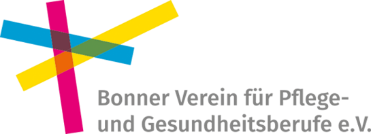 Dransdorf Miteinander ist ein Projekt, das sich für eine gute Versorgung älterer Menschen in Dransdorf einsetzt. Im Mittelpunkt stehen dabei diejenigen, die keinen oder nur einen eingeschränkten Zugang zu den bestehenden sozialen, gesundheitlichen und pflegerischen Versorgungsstrukturen haben. Merkmale wie ein Migrationshintergrund oder eine Behinderung können Barrieren darstellen und Zugänge erschweren.Wir fördern Teilhabe, machen die Gruppe der älteren Menschen sichtbar und regen Kontakte an, um Isolation und sozialen Rückzug zu vermeiden.VernetzungDarüber hinaus stärken wir die Vernetzung in unserem Stadtteil. Jede Dransdorferin und jeder Dransdorfer soll die lokalen Angebote für ältere Menschen kennenlernen, damit uns gemeinsam eine großflächige Vermittlung gelingt.Patinnen und PatenDransdorf ist ein Stadtteil mit verschiedenen „Quartieren“. Ein zentraler Baustein des Projektes es, Patinnen und Paten in den jeweiligen „Veedeln“ zu finden und zu schulen. Durch die räumliche Nähe haben sie einen besseren Zugang zu den älteren Menschen in ihrem Umfeld. Sie haben diese in ihrem Alltag im Blick und sprechen ggf. dieselbe Muttersprache.Die Bausteine einer guten VersorgungDas Netzwerk sowie die Patinnen und Paten des Projekts informieren die älteren Menschen über Versorgungszugänge im Quartier, wie zum Beispiel:Veranstaltungen wie Erzählcafés (>> Link zur entsprechenden Seite einfügen), Informationsveranstaltungen und andere Veranstaltungen zu VersorgungsthemenDem Betreuungsdienst des Bonner Vereins für Pflege- und Gesundheitsberufe, der sie unabhängig berät und in ihrem Alltag unterstützen kann.einem wohnortnahen Pflegedienstdem Stadtteilverein Dransdorf, der z.B. eine Sozialberatung zur Unterstützung im Umgang mit Behörden oder Institutionen, einen regelmäßigen Mittagstisch und andere soziale und kulturelle Aktivitäten anbietetder Verbraucherzentrale, die regelmäßig in Dransdorf zu den Themen Verträge, Energie und Betrugsprävention berätdem Projekt „Lebenserfahren und aktiv“, das Menschen über 60 Jahre dabei unterstützt, sich zu engagieren oder etwas dazuzuverdienenFördererDas Projekt „Dransdorf Miteinander“ wird gefördert aus Mitteln der Deutschen Fernsehlotterie.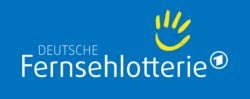 ProjektträgerBonner Verein für Pflege-
und Gesundheitsberufe e.V.
Fraunhoferstraße 1
53121 BonnIhre AnsprechpartnerinYvonne GüntherProjektleitung
guenther@bv-pg.de
Tel.: 0228-965454 – 518
Mobil: 0176-97733914Sie wollen mehr Informationen über das Projekt? Sprechen Sie gerne die Projektleitung an, wenn Sie  sich weiter informieren wollen, oder über geplante Veranstaltung informiert werden willen oder auch mitwirken wollen.  Weitere Infos finden Sie auch auf der Homepage des Bonner Vereins für Pflege- und Gesundheitsberufe unter dem Projekt „Dransdorf Miteinander“.